Supplementary Table S1: Psychotropic Medications from the Medical Expenditure Panel Survey  uUsed to IIdentify Subjects Utilizing Treatment from the 2016 Prescribed Medicines File Supplementary Table S2. Baseline Characteristics of Subjects with and without Reported Unmet Psychological Needs, unweighted *Cell counts of 5 or fewer subjects not reported Supplementary Table S3. Unweighted, Unadjusted Counts of Health Expenditure, Resource Utilization, and Mortality between Unmet Psychological Needs and No Unmet Psychological Needs  *Threshold of $7,000 or higher was used †Defined as one or more emergency department (ED) visits within the calendar year ‡Defined as one or more inpatient hospital stays. Included zero-night stays. §Defined as self-reported renal complications, ocular complications, or both due to diabetes. ||Defined as one or more ED visits or inpatient hospital stays within the calendar year. Supplementary Figure S1. Absolute standardized differences in baseline covariates before and after propensity score matching.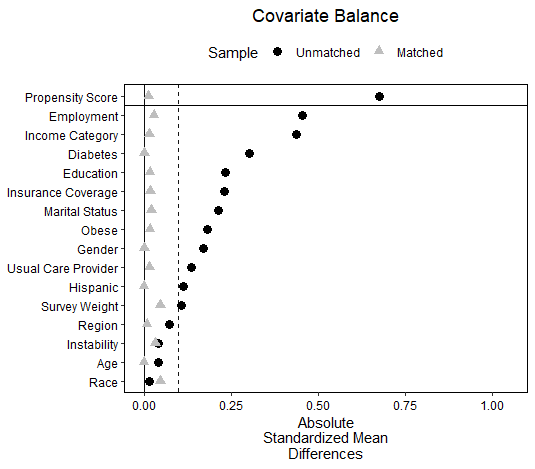 Therapeutic Class CodeMedication Class64Anticonvulsants 66Antiparkinson Agents 67Anxiolytics, Sedatives, and Hypnotics 69Benzodiazepines70Misc. Anxiolytics, Sedatives, and Hypnotics71CNS Stimulants76Misc. Antidepressants77Misc. Antipsychotic Agents80Misc. Central Nervous System Agent 203Benzodiazepine Anticonvulsants205Anticholinergic Antiparkinson Agents208SSRI Antidepressants209Tricyclic Antidepressants242Psychotherapeutic Agents 249Antidepressants 251Antipsychotics306Phenylpiperazine Antidepressants307Tetracyclic Antidepressants308SNRI AntidepressantsUnmet Psychological Needs(N=375)No Unmet Psychological Needs(N=787)Age <65 129 (34.4%)428 (54.4%)Female 235 (62.7%)405 (51.5%)Married160 (42.7%)433 (55.0%)Income Category     Poor118 (31.5%)128 (16.3%)    Near Poor39 (10.4%)41 (5.2%)    Low Income 74 (19.7%)137 (17.4%)    Middle Income 85 (22.7%)235 (29.9%)    High Income 59 (15.7%)246 (31.3%)Insurance Coverage     Any Private 124 (33.1%)433 (55.0%)    Any Public 219 (58.4%)304 (38.6%)    Uninsured 32 (8.5%)50 (6.4%)Geographic Region     Northeast 66 (17.6%)118 (15.0%)    Mideast 65 (17.3%)146 (18.6%)    South165 (44.0%)315 (40.0%)    West 79 (21.1%)208 (26.4%)Race/Ethnicity     White248 (66.1%)530 (67.3%)    Black91 (24.3%)180 (22.9%)    Indian/AlaskanNR6 (0.8%)    Asian 23 (6.1%)55 (7.0%)    Multiple/Other9 (2.4%)16 (2.0%)Hispanic103 (27.5%)217 (27.6%)Obese210 (56.0%)413 (52.5%)Usual Care Provider, Yes344 (91.7%)711 (90.3%)Stable Insurance Coverage 313 (83.5%)679 (86.3%)Employed 78 (20.8%)322 (40.9%)Comorbidities 5.1 (0.6)3.5 (0.3)Education   None         /Kindergarten NR*9 (1.1%)    Elementary-   Middle School 59 (15.7%)86 (10.9%)   High School 188 (50.1%)350 (44.5%)   College or Beyond 124 (33.1%)342 (43.5%)Mental DistressMental DistressNo Mental DistressNo Mental DistressOutcomeN%N%High Total Annual Medical Expenditure ($)*21657.934243.6ED Utilization†13435.717422.1Inpatient Stays‡9725.910713.6Total Emergent Resource Utilization||15340.820626.2Reported Diabetes Complications§11330.114318.2All-cause Mortality 123.291.1